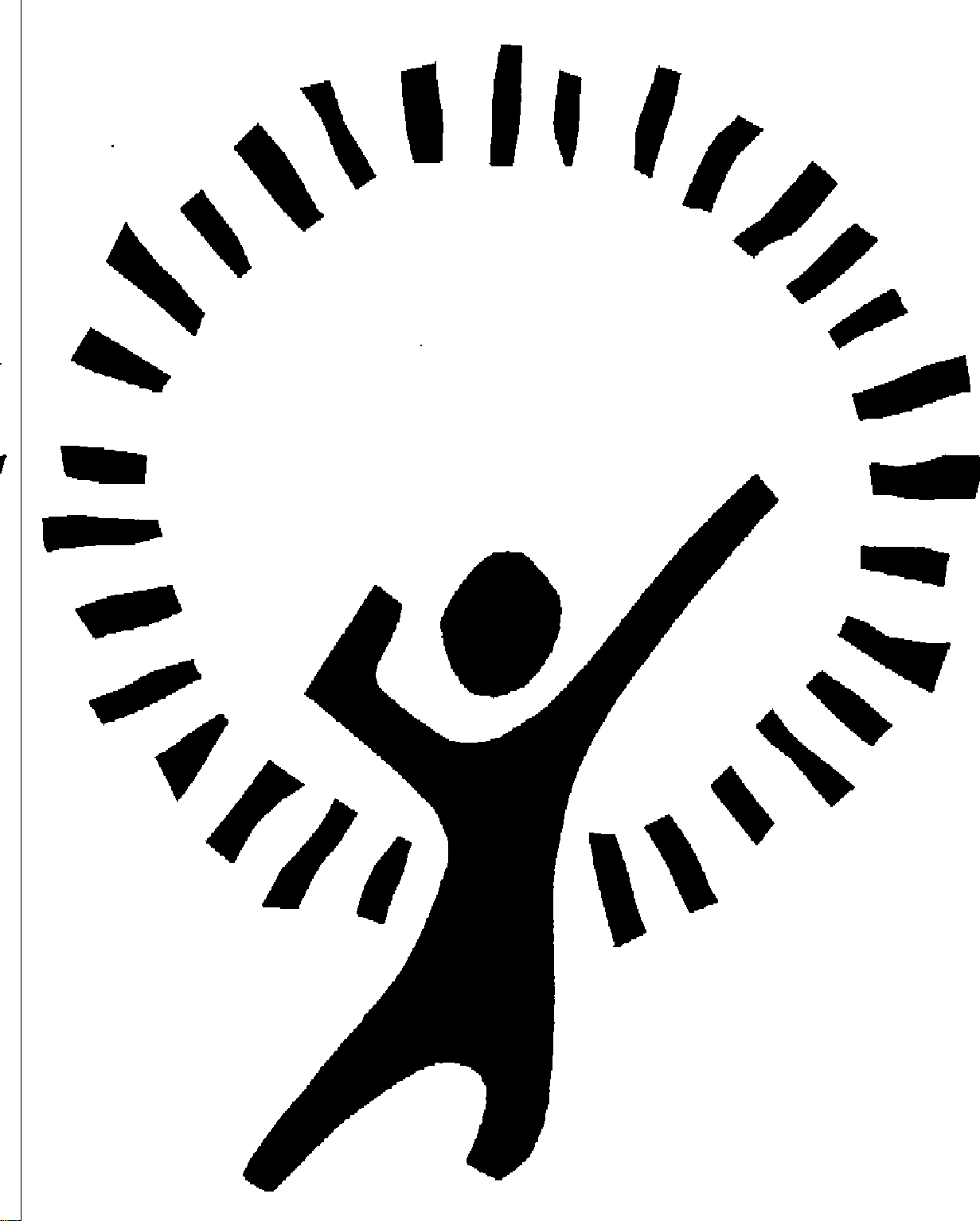 English long term planning Talk for Writing – Y2YEARTWO Term 1Term 2Term 3Ongoing Poetry focus throughout this term.Focus text: George and the Dragon’ by Chris WormellThroughout this term, explore and write poetry via short burst writing opportunities or include as an additional short unitClass text: ‘Meerkat Mail’ by Emily GavettGenre and plot structure: Journey / meeting taleClass text: ‘The Owl Who Was Afraid of the Dark’ by Jill TomlinsonGenre and plot structure: Tale of fearClass text: ‘George and the Dragon’ by Chris WormellGenre and plot structure: Defeating the monster tale; genre: legendOngoing Poetry focus throughout this term.Focus text: George and the Dragon’ by Chris WormellThroughout this term, explore and write poetry via short burst writing opportunities or include as an additional short unitClass text: ‘Meerkat Mail’ by Emily GavettGenre and plot structure: Non chronological reportClass text: ‘The Owl Who Was Afraid of the Dark’ by Jill Tomlinson & ‘Amazing Grace’ by Mary HoffmanGenre and plot structure: Recount - diaryClass text: ‘George and the Dragon’ by Chris WormellGenre and plot structure: InstructionsOngoing Poetry focus throughout this term.Focus text: George and the Dragon’ by Chris WormellThroughout this term, explore and write poetry via short burst writing opportunities or include as an additional short unitClass text: ‘Supertato’ by Sue HendraGenre and plot structure: Overcoming the monster taleClass text: ‘Bob’s Best Ever Friend’ by Simon BartramGenre and plot structure: Meeting taleClass text: ‘George and the Dragon’ by Chris WormellGenre and plot structure: Explanation